formular zur kartenrückgabe Vorstellungsausfall Eingescannt / abgespeichert können Sie das ausgefüllte Formular an kasse@staatstheater-meiningen.de schicken. Per Fax: 03693/451-301
Per Post bitte an:Staatstheater Meiningen- Kulturstiftung Meiningen-Eisenach
Theaterkasse 
Bernhardstr. 5
98617 MeiningenANGABEN ZUR VORSTELLUNG…………………………………………………………			………………………………Vorstellungstitel							Vorstellungsdatum
ERSTATUNGSWUNSCH: 	Kundenkonto				 	Spende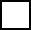 	Wertgutschein	 (Geldwert)			Überweisung des Erstattungsbetrages
Angaben Zur Person ……………………………………… 			…………………………………………Kundennummer (falls vorhanden)			Auftragsnummer (falls bekannt) ……………………		…………………………..     	…………………………..Anrede 			Vorname 			Name ……………………		…………………………..     	…………………………..Straße / Hausnr. 		PLZ / Ort 			Land 
kontoverbindung bei überweisung
Kontoinhaber			……………………………………………………………IBAN				.……………………………………………………………BIC 				.……………………………………………………………Name der Bank		.……………………………………………………………     Hiermit stimme ich den Datenschutzbestimmungen zu (siehe www.staatstheater-meiningen.de).